Муниципальное дошкольное образовательное учреждение«Детский сад Улыбка», п. СуксунЛитературный вечер с родителями в  младшей группе,посвященный А. Барто«В гостик АгнииБарто».Воспитатели Iквалификационной категории:Поспелова Марина АлександровнаНоябрь 2018 годЦель:  познакомить с интересным человеком, творческой личностью с детским поэтом Агнией БартоЗадачи: привить родителям желание знакомить детей с творчеством писательницы;приобщить родителей к семейному чтению произведений Агнии Барто;обогащать «читательский» опыт за счет произведений более сложных жанров фольклора.воспитывать литературно-художественный вкус, способность понимать настроение произведения, чувствовать музыкальность, звучность и ритмичность поэтических текстов.ХОД: Добрый вечер уважаемые родители. Сегодня мы вас пригласили на литературный вечер, посвященный детской писательнице Агнии Барто.Пишут поэты стихи для детей.Знаем и помним мы этих людей.Много лет прошло и пусть…Строчки помним наизусть.Но одна из поэтессВызывает интерес.Ее стихи известны мируХранят веселую сатиру.Вы узнали это кто?Это … (Агния Барто)Сегодня мы с вами поговорим о замечательной писательнице, некоторые стихи вы знаете наизусть с самого раннего детства об Агнии Львовне Барто.Родилась 4 (17) февраля 1906 в Москве в семье врача-ветеринара.Стихи Агния начала писать еще в детстве, но в будущем видела себя балериной и даже окончила хореографическое училище. В 1925 г. Она принесла свои стихи в издательство, там их прочитали и очень тепло приняли. А вскоре в печати вышла её первая книга " Китайчонок Ван-Ли". Ей тогда было 19 лет. Незаурядный талант Барто как детского поэта отметил Корней Иванович Чуковский.С этого момента она серьёзно занялась литературной работой. Спустя 3 года в 1928 г. Вышла её 2 книжка «БРАТИШКИ». Она посвящена детям разных народов отцы, которых погибли в борьбе за свободу и счастье людей.В этих стихах она призывает к дружбе между всеми народами. За братство, равенство, единство всех живущих на земле. В годы ВОВ эту книжку в Германии распространяли тайно, чтоб не попала в руки к немцам.После выхода в свет цикла поэтических миниатюр для самых маленьких «Игрушки»(1936),  а также стихов «Фонарик», «Машенька» и другие Барто стала одним из самых известных и любимых читателями детских поэтов, ее произведения издавались огромными тиражами, входили в хрестоматии. Ритм, рифмы, образы и сюжеты этих стихов оказались близки и понятны миллионам детей.Популярность Агнии Барто росла стремительно. И не только у нас. Она объездила всю Европу, побывала во многих странах земного шара и везде встречалась с детьми. И именно детям были посвящены её лучшие книги.Во время Отечественной войны писательница часто выступала по радио в Москве и Свердловске, писала военные стихи, статьи, очерки.В течение девяти лет Барто вела на радио передачу «Найти человека», в которой занималась поисками людей, разлученных войной.С ее помощью было воссоединено около 1000 семей. Об этой работе Барто написала повесть «Найти человека».В стихах у Барто много юмора, сатиры, шуток, дружбы между старшими и младшими поколениями, между детьми и животными (щенками, кошками, курами, черепахами, птицами.).Много стихов посвящено природе (листьям, ветру, солнышку, деревьям, цветам, небу, озерам.)И конечно она не забыла про самую большую забаву детей игрушки, которые являются участниками и друзьями детской жизни детей (куклы, слоны, бычок, мишка). Маленькие читатели их жалеют и благодарят, что они у них есть. В стихах она разоблачает: жадность, разгильдяйство, лень, зазнайство, хвастовство, неуважение к труду, пустословие.В течение многих лет Барто возглавляла Ассоциацию деятелей литературы и искусства для детей, была членом международного Андерсеновскогожюри. В 1976 ей была присуждена Международная премия имени ХансаКристиана Андерсена. Стихи Бартопереведены на 55 языков народов СССР и зарубежных стран. Издано свыше 21 млн. экземпляров. Если книжки поэтессы разложить одна за другой то от первой до последней не пройти за один день пешком. Вот какая замечательная история о писательнице.А сейчас мы вам предлагаем игру «Чудесный мешочек», где находятся стихи Агнии Барто и прочтем их:«Лошадка», «Бычок», «Слон», «Самолёт», «Грузовик», «Мячик», «Зайка», «Флажок», «Кораблик». Молодцы, вспомнили детство.Далее викторина для любознательных:Первый тур:1. Что делает бычок когда идёт и качается?• мычит• вздыхет• прыгает2. Какое из этих произведений написала не Барто?• лошадка• Настенька• Огниво3. Из трех предметов – два взяты из произведений А. Барто, а один –нет:• Самолет• Мячик• Самовар4. Как называется стихотворение, в котором есть эти строки:Спать пора! Уснул бычок,Лег в коробку на бочок.Сонный мишка лег в кровать,Только слон не хочет спать. (Бычок, Слон.Мишка)5. Какое слово есть в произведении «Зайка»? (Друг, Снег, Скамейка)6. Как звали девочку, в произведении «Помощница», которая ничего не делая, очень уставала? (Танюша, Лидочка, Настенька)7. Что умела делать маленькая Настенька, лежа в коляске (плакать, танцевать, улыбаться)8. Какое стихотворение заканчивается словами: «…А потом вернемся к маме»? (Грузовик, Самолет, Кораблик)9. Почему плакала Таня? (упала, уронила в речку мяч, ударилась)Второй тур:1. Продолжи стихотворение:Дело было в январе, стояла елка на горе,А возле этой елки бродили злые … (волки, разбойники, медведи)2. Сговориться с Настей вовсе не могу!Говорю ей: «Здрасте!», а она «…» (привет, агу, здравствуй)3. А на севере, где снег, где морозы люты,Встали утром раньше всех мальчики -….(тунгусы, ненцы, якуты)4. Мы на мальчика глядим – он какой-то нелюдим!Хмурится он, куксится, будто выпил (кислоту, уксуса, чаю)5. Все кладут сначала в рот бутерброд, а потом едят компот.Он всегда - (наоборот, также, правильно)6. Маша варежку одела:- Ой, куда я пальчик … (спрятала, дела, положила)Третий тур:  кроссворд - импровизация «игрушки, игрушки!»родители показывают, а потом вписывают ответ)Таня плачет …(громко)Плывет по быстрой реке…(кораблик)Катали в машине кота…(грузовик)Причешу ей шёрстку и приглажу хвостик (лошадка)Весь до ниточки промок …(зайка)Оторвали лапу …(мишка)Только … не хочет спать (слон)Левой, правой, левой, правой … (барабан)Перышки взъерошил он… (воробей) В воду бросится спешат (лягушата)Какие вы молодцы.И в заключениинашего вечера хочется сказать такие слова: «Я пишу не только для детей. Ребенок растет с каждым днем, а стихи остаются с ним в памяти. Они ещё своим детям потом прочтут» (Агния Львовна Барто)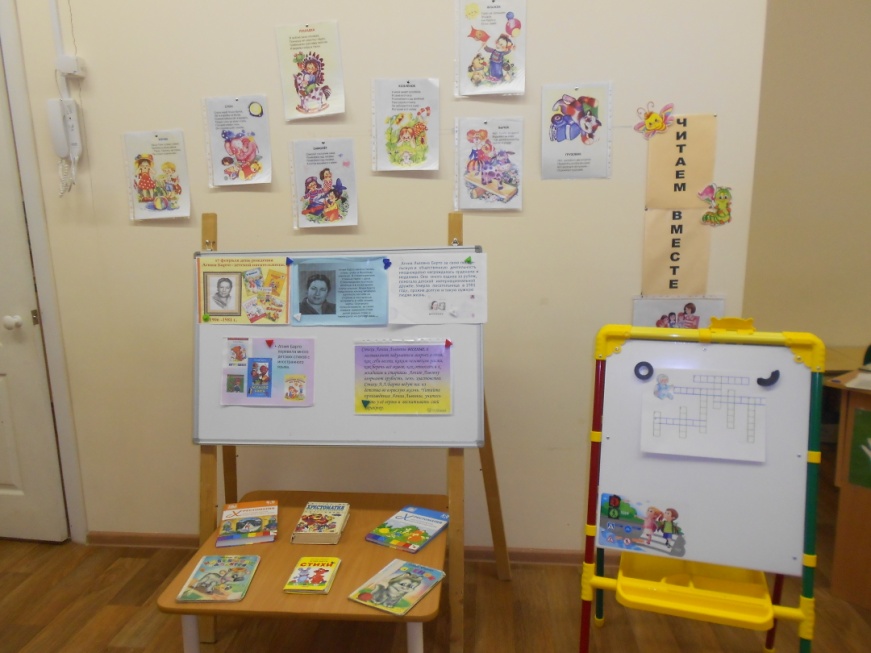 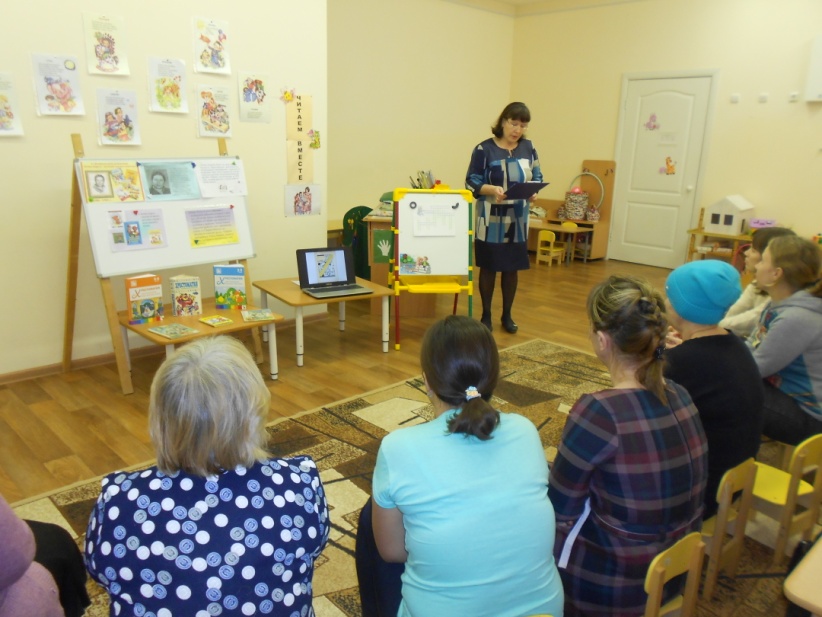 